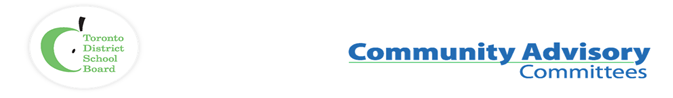 To: Members of the Environment and Sustainability Community Advisory Committee (ESCAC)Committee Name: ESCACDate: March 5, 2019Time: 6:00 p.m. Refreshments           6:30 p.m. MeetingLocation: Central Technical School, 725 Bathurst St, Toronto, Room 208Committee Co-Chairs: Jessie Sawyers and Trustee Jennifer Story AGENDAFrom: Richard Christie, Senior Manager, SustainabilityItemFacilitator/PresenterTimelineRecommendation/ Motion1.Land AcknowledgementCo-Chairs2 minutes2.Welcome/IntroductionsCo-Chairs5 minutes 3.Approval of February 5 minutesCo-Chairs3 minutes 4. Play Policy Recommendation UpdateLinda Naccarato 5 minutes 5. Planning for Climate Change Summit, Spring 2019Michele Martin 60 minutes 6. 2030 District East ProjectJiri Skopek and Nino Di Cara20 minutes 8.Other Business5 minutes 9.AdjournmentCo-Chairs